Expression of Interest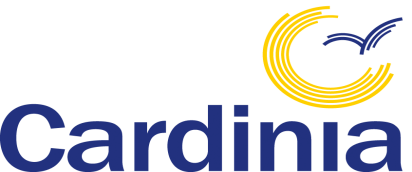 for the position ofCasual Relief School Crossing Supervisor									 Date:      /      /Surname:	_____________________Given Name:__________________ Title:_________Address:	_______________________________________________________________Suburb:	_________________________________ Postcode: _____________________Phone:		Home:__________________________ Mobile: _________________________Email:		________________________________________________________________Position ObjectivesTo be responsible for the safe passage of persons using School Crossings.The following questions relate to the position of a relief School Crossing Supervisor.Why do you want to become a School Crossing Supervisor?What is your understanding of the role of a School Crossing Supervisor?Describe ways in which you think you would be able to provide excellent customer service as a School Crossing Supervisor?4.	Do you have a current driver licence?Yes 		No    Do you have the use of a motor vehicle?Yes    		No    All School Crossing Supervisors must have a Working With Children Check card (WWCC) in accordance with the Working with Children Act 2005. Do you currently hold a WWCC?Yes    		No    	E = Employer	   or	V = VolunteerWWCC Number:				                      Exp:If you do not have a current WWCC, Cardinia Shire Council will assist in obtaining this.As a rule, relieving school crossings supervisors are placed close to their homes as possible, however, at times you may be requested to attend a different location to fill in an additional shift. This may be 15-20 minutes before the crossing is due to start (either in the morning or in the afternoon). Would this be difficult for you?Yes    		No       	if yes, please state reason/s:Do you have previous experience as  a School Crossing Supervisor:Yes    		No    	if yes, please state:Most School crossings are operational for 45 minutes in the morning and 45 minutes in the afternoon, Monday to Friday during school terms. Please tick when you would be available to work:Monday			Morning 		Afternoon Tuesday			Morning 		Afternoon Wednesday		Morning 		Afternoon Thursday			Morning 		Afternoon Friday			Morning 		Afternoon Do you have any other information that you consider relevant to this position?Yes   		No   	          If yes, please state:Have you ever worked in a position where you have had interaction with members of the public?Yes   		No   	           If yes, please state:SELECTION CRITERIADemonstrates understanding of school crossing requirements.Ability to speak and understand the English language is essential.Ability to write down details of offending vehiclesA satisfactory result from a medical examination and police record check and working with children check.Ability to supervise childrenCapacity to work with limited supervisionAbility to maintain vigilance at all timesKnowledge of the road laws as they relate to Children’s CrossingsAbility to work at the required timesSPECIALIST SKILLS, KNOWLEDGE AND EXPERIENCEExperience required for this position is:Ability to work in all weather conditions ie wet/hot/windy/cold etc.Ability to supervise and a responsible attitude towards childrenCapacity to work with limited supervisionAbility to maintain vigilance at all timesDUTIES & RESPONSIBILITIESThe Supervisor is to:Operate the crossing in accordance with the “Instructions for Children’s Crossing Supervisors” as prepared by the Victoria Police and Vic Roads. Oversee the safe passage of school children using the crossing.Be punctual when starting and finishing work.Be dressed in full uniform provided by Council when on duty.Be alert and stand near the crossing at all times when on duty.Be responsible for the placing of School Crossing flags and stop signs used on the crossing.Be tactful when supervising children.Operate traffic control signals to regulate pedestrian flow as required.Take down all registration details, date and time of vehicles illegally parking within eighteen metres of the crossing and vehicles driving through the crossing (contrary to the Road Safety Traffic Regulations) and advising the Coordinator Compliance Services in writing of the offences, and be a witness in court if the person is prosecuted.Advise the Compliance Services Unit within sufficient time to allow arrangements for replacement staff if unable to attend the crossing as arranged.To assist and establish a good rapport with the public.Have you read the Selection Criteria 		Yes      No   Are you confident you will be able toundertake the Key Responsibilities and Duties outlined above (from the PD)		Yes      No   Do you understand the duties of a School		Crossing Supervisor					Yes      No   Are you confident that you can meet the required Specialist Skills and Knowledge needed to perform this role?			Yes      No    					Applicant Signature: _______________________  Date:____________________Your application will be kept strictly confidential.Please deliver:By post:			By hand:			By email:School Crossings		Cardinia Shire Offices 		schoolcrossings@cardinia.vic.gov.auCardinia Shire Council		20 Siding AvePO Box7 Pakenham		OfficerFor further information please contact the Compliance Services Support Officer on 1300 787 624